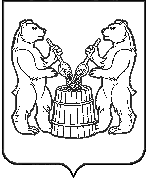 АДМИНИСТРАЦИЯ УСТЬЯНСКИЙ МУНИЦИПАЛЬНЫЙ ОКРУГАРХАНГЕЛЬСКОЙ  ОБЛАСТИПОСТАНОВЛЕНИЕот  31 мая 2023 года № 1148р.п. ОктябрьскийОб утверждении платы за управление, содержание и текущий ремонт общего имущества в многоквартирных домах для нанимателей жилых помещений, находящихся в собственности Устьянского муниципального округа, собственников жилых помещений на территории Устьянского муниципального округа, которые не приняли решения о выборе способа управления многоквартирным домом        В соответствии со статьей 156 Жилищного кодекса Российской Федерации, Протоколом заседания комиссии по утверждению платы за управление, содержание и текущий ремонт общего имущества в многоквартирных домах для нанимателей жилых помещений, находящихся в собственности Устьянского муниципального округа, собственников жилых помещений на территории Устьянского муниципального округа, которые не приняли решения о выборе способа управления многоквартирным домом на территории Устьянского муниципального округа за исключением деревень Анциферовская, Белоусово, Беляевская, Бываловская, Вахрушевская, Верхняя Поржема, Костылево, Леонтьевская, Лосевская, Михайловская, Мягкославская, Неклюдовская, Павлицево, Петраково, Прокопцевская, Рыжковская, Чадрома, Шастов Починок, рабочего поселка Октябрьский, поселков Костылево, Красный Бор, Сушзавода, Казарма 880-881 км, Казарма 884 км  от 30 мая 2023 г., администрация Устьянского муниципального округа, ПОСТАНОВЛЯЕТ:Утвердить с 1 квадратного метра на управление, содержание и текущий ремонт общего имущества в многоквартирных домах для нанимателей жилых помещений, находящихся в собственности Устьянского муниципального округа, собственников жилых помещений на территории Устьянского муниципального округа, которые не приняли решения о выборе способа управления многоквартирным домом на территории Устьянского муниципального округа за исключением деревень Анциферовская, Белоусово, Беляевская, Бываловская, Вахрушевская, Верняя Поржема, Костылево, Леонтьевская, Лосевская, Михайловская, Мягкославская, Неклюдовская, Павлицево, Петраково, Прокопцевская, Рыжковская, Чадрома, Шастов Починок, рабочего поселка Октябрьский, поселков Костылево, Красный Бор, Сушзавода, Казарма 880-881 км, Казарма 884 км  от 30 мая 2023 г. следующие тарифы:    1.1 жилые многоквартирные дома с центральным отоплением, водопроводом и водоотведением (благоустроенные) – 23 рубля 62 копейки, в т.ч.:- аварийно - диспетчерское обслуживание – 1 рублей 75 копеек;- содержание и текущий ремонт конструктивных элементов жилых домов – 3 рубля 43 копейки;- содержание и текущий ремонт систем водоснабжения, водоотведения, отопления- 3 рубля 66 копеек;- техническое обслуживание системы газоснабжения – 1 рубль 15 копеек;- содержание и текущий ремонт систем электроснабжения – 0 рублей 71 копейка;- обслуживание вент.каналов – 0 рублей 57 копеек;- дератизация -  0 рублей 39 копеек;- дезинсекция – 0 рублей 72 копейки;- содержание придомовой территории – 2 рубля 86 копеек;- управление домом – 8 рублей 38 копеек.1.2 жилые многоквартирные дома с центральным отоплением, водопроводом и водоотведением (без горячего водоснабжения)  – 22 рубля 65 копеек, в т.ч.:- аварийно - диспетчерское обслуживание – 1 рублей 75 копеек;- содержание и текущий ремонт конструктивных элементов жилых домов – 3 рубля 43 копейки;- содержание и текущий ремонт систем водоснабжения, водоотведения, отопления- 2 рубля 95 копеек;- техническое обслуживание системы газоснабжения – 1 рубль 15 копеек;- содержание и текущий ремонт систем электроснабжения – 0 рублей 71 копейка;- обслуживание вент.каналов – 0 рублей 57 копеек;- дератизация -  0 рублей 39 копеек;- дезинсекция – 0 рублей 72 копейки;- содержание придомовой территории – 2 рубля 86 копеек;- управление домом – 8 рублей 12 копеек.1.3 жилые дома неблагоустроенные – 17 рублей 34 копеек, в т.ч.:- аварийно - диспетчерское обслуживание – 1 рублей 75 копеек;- содержание и текущий ремонт конструктивных элементов жилых домов – 3 рубля 43 копейки;- содержание и текущий ремонт систем электроснабжения – 0 рублей 71 копейка;- обслуживание дымоходов – 3 рубля 44 копейки;- вывоз жидких бытовых отходов и содержание выгребных ям – 2 рубля 55 копеек;- управление домом – 5 рублей 46 копеек.1.4 2-х квартирные дома неблагоустроенные  – 13 рублей 19 копеек, в т.ч.:- аварийно - диспетчерское обслуживание – 1 рублей 75 копеек;- содержание и текущий ремонт конструктивных элементов жилых домов – 3 рубля 43 копейки;- вывоз жидких бытовых отходов и содержание выгребных ям – 2 рубля 55 копеек;- управление домом – 5 рублей 46 копеек.2.  Настоящее постановление вступает в законную силу со дня его официального опубликования.3.    Контроль за выполнением настоящего постановления возложить на заместителя главы Устьянского муниципального округа по имуществу и инфраструктуре.Глава Устьянского муниципального округа    		                     С.А.Котлов